Actividades para realizar del 23/11 al 27/11.MATEMÁTICASClase 1: La división y sus procedimientosHoy, además de números te traigo un lindo relato de gigantes… trabaja con página 118.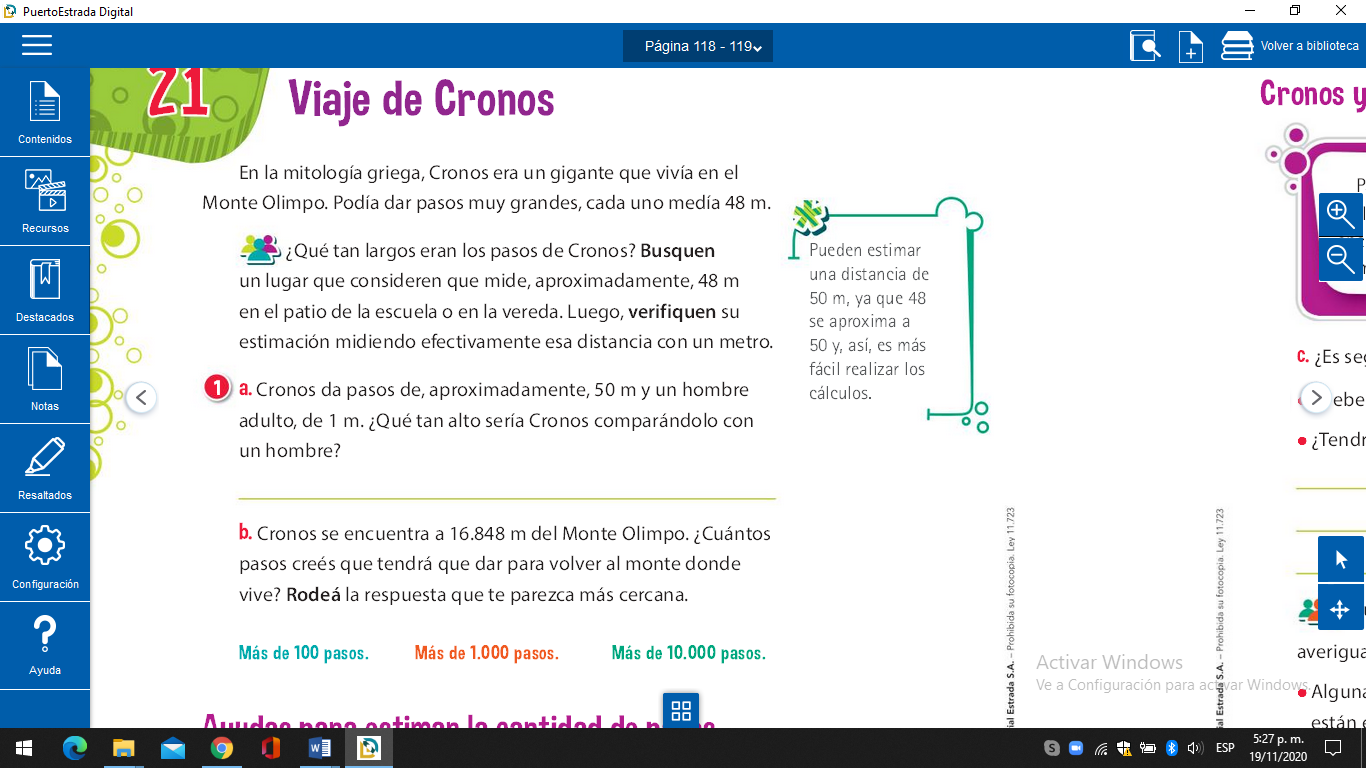 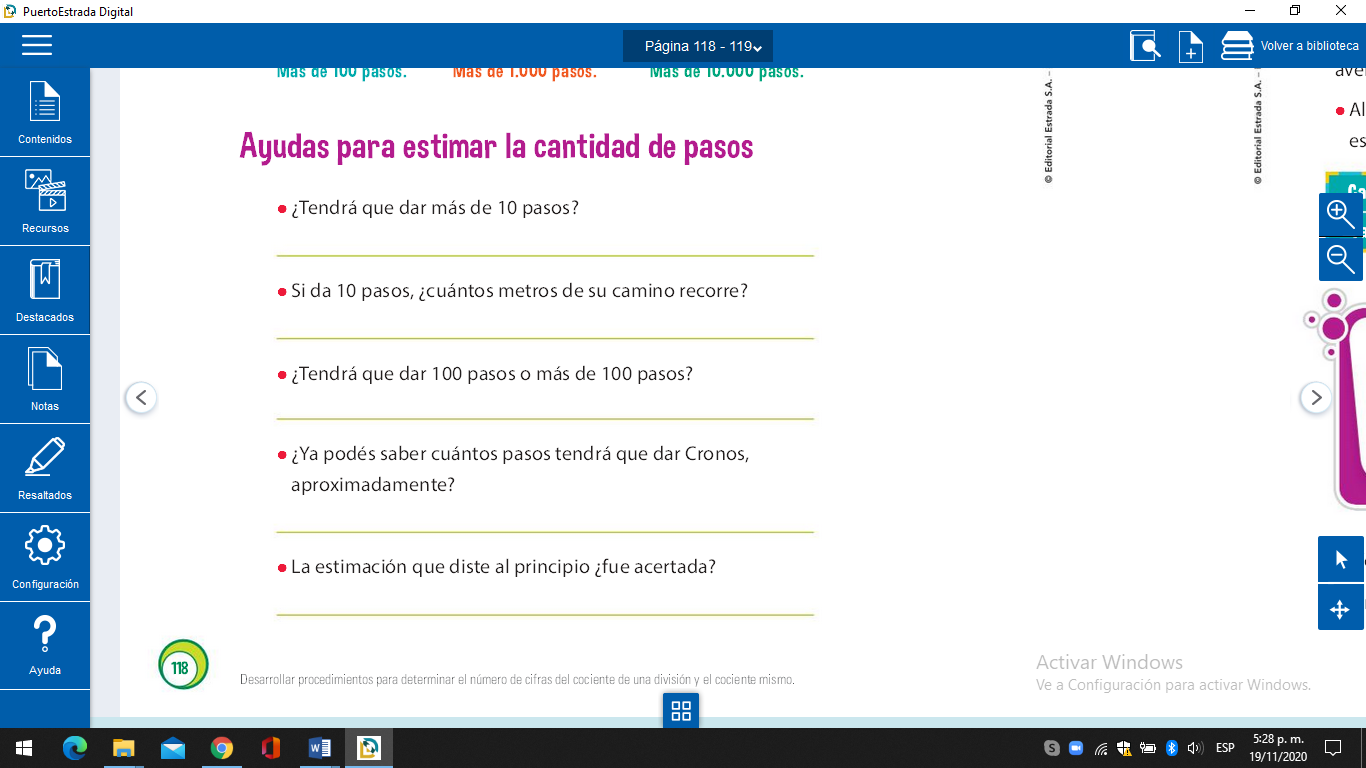 Tarea: busca en el libro de cuarto o entre los adultos de tu casa, quienes te puedan recordar las partes de la división: dividendo, divisor, cociente y resto. Apréndelo muy bienEstos textos te pueden ayudar: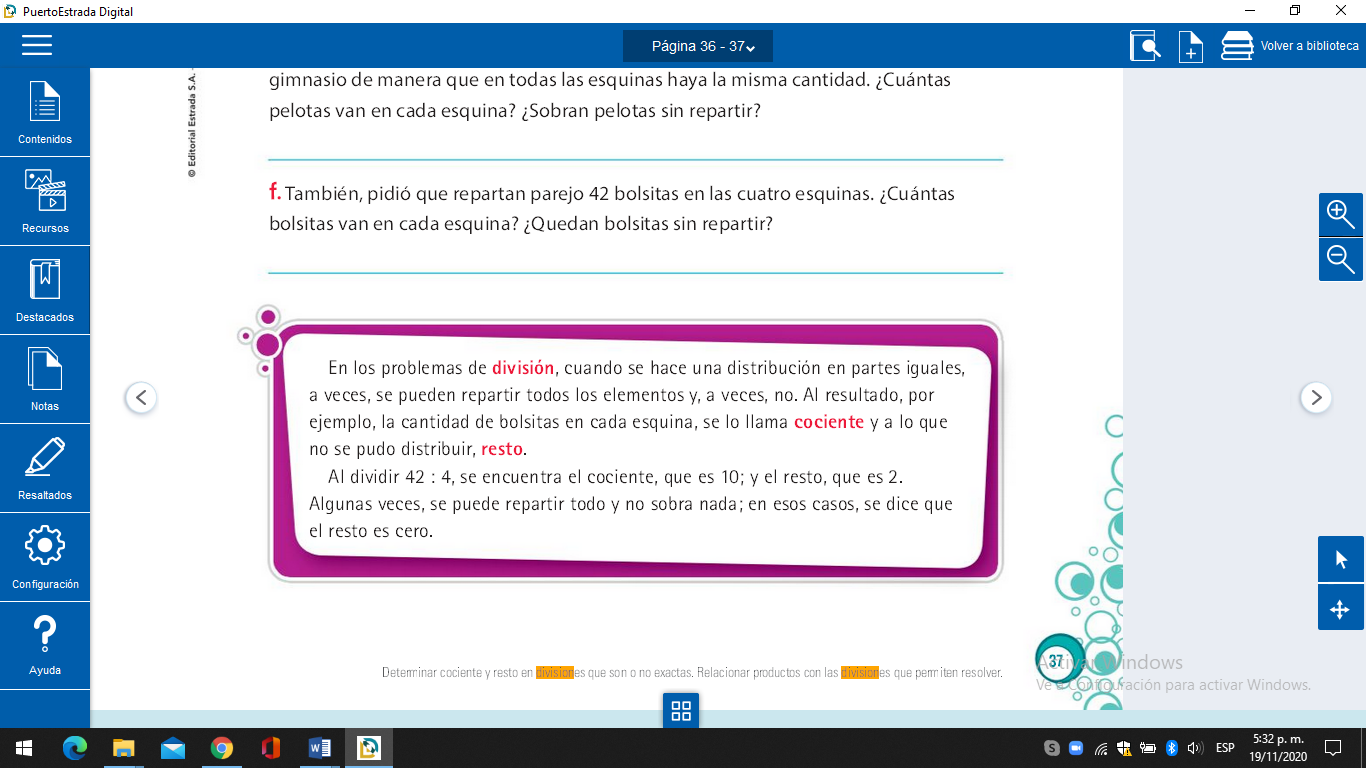 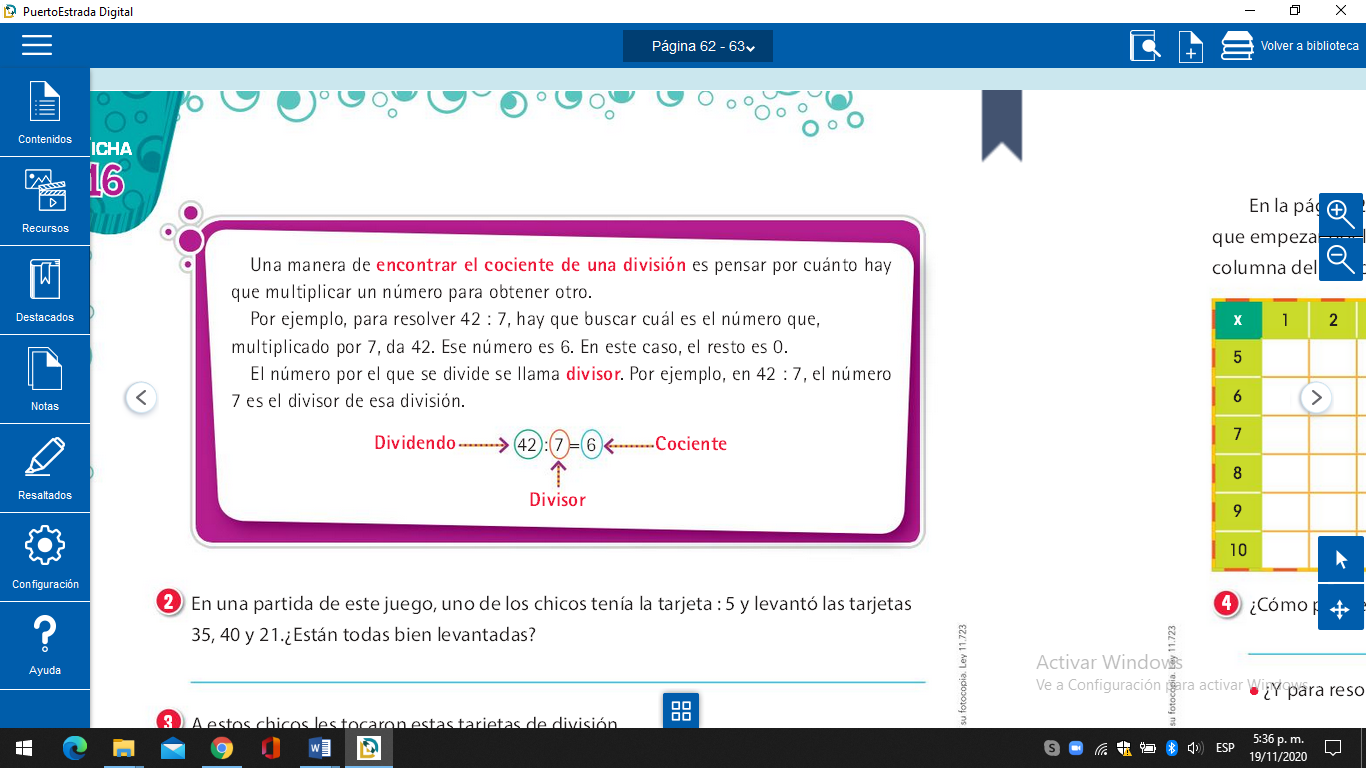 Clase 2: Seguimos con el gigante CronosTrabajamos con página 119.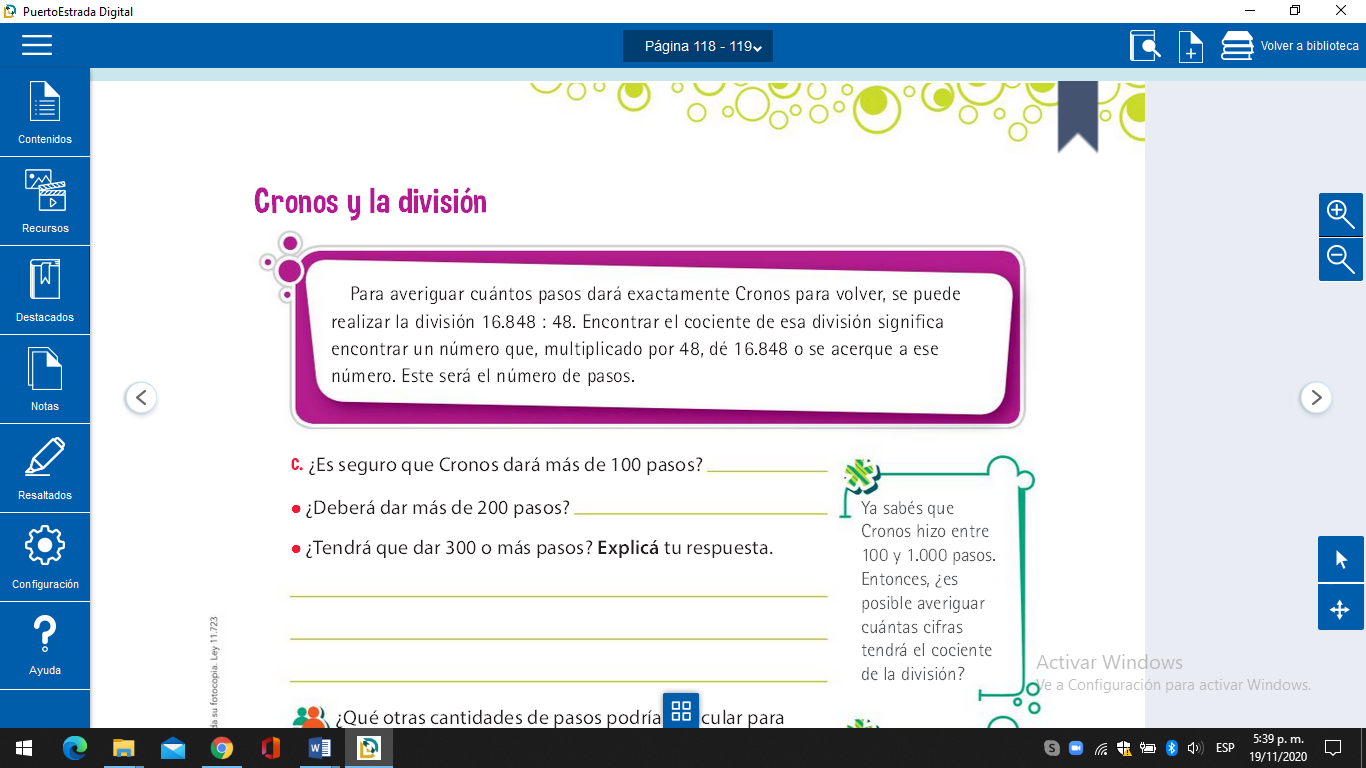 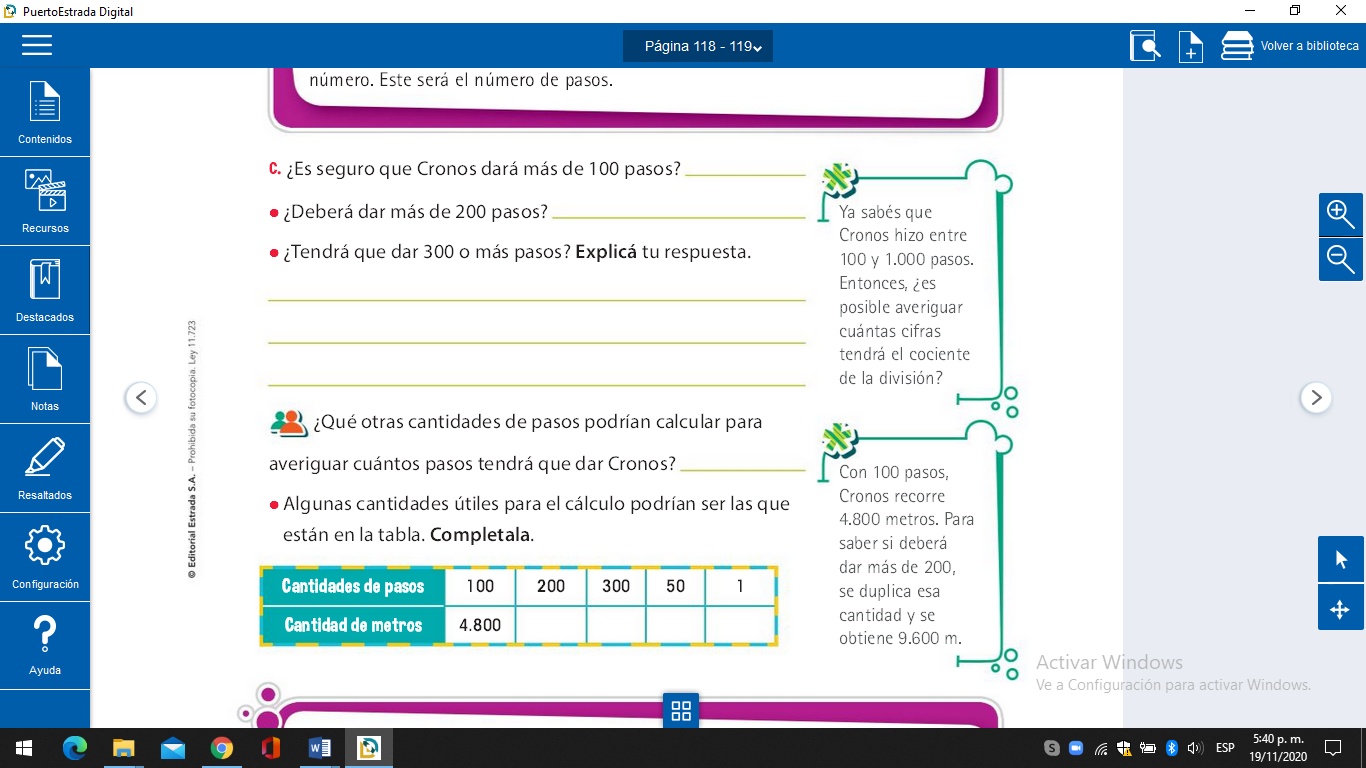 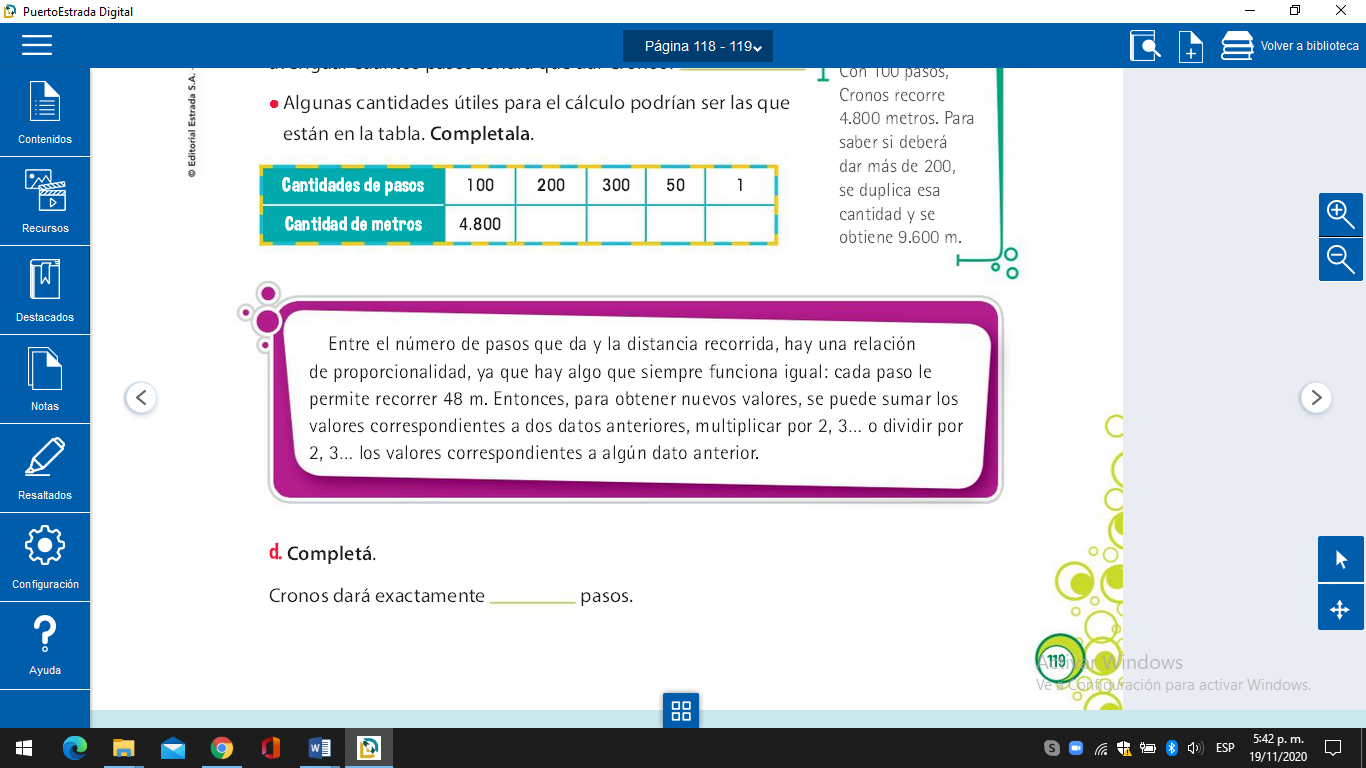 Clase 3: Caramelos y más caramelosRecordando los conceptos afirmados de la tarea de la clase 1 responde el desafió de trabajar con página 120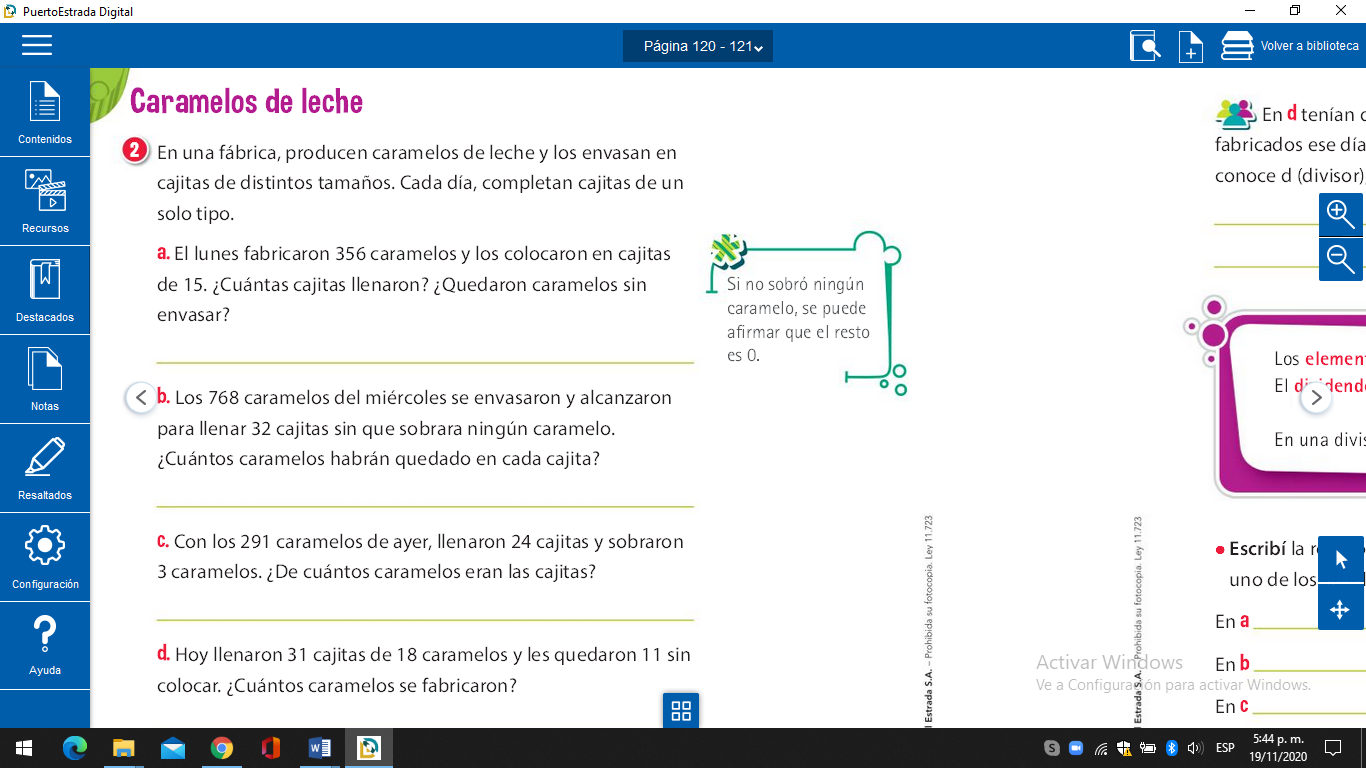 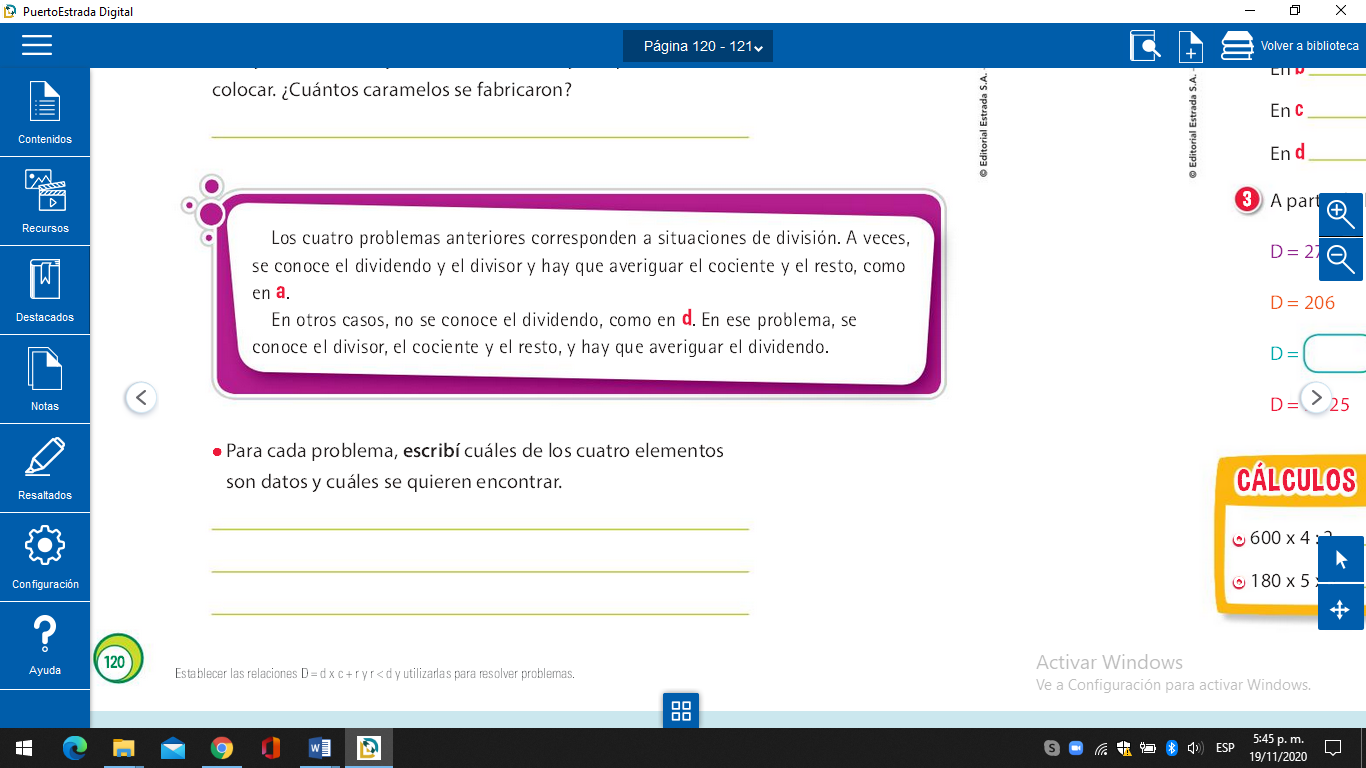 Clase 4: Seguimos con los caramelos con leche, en la página 121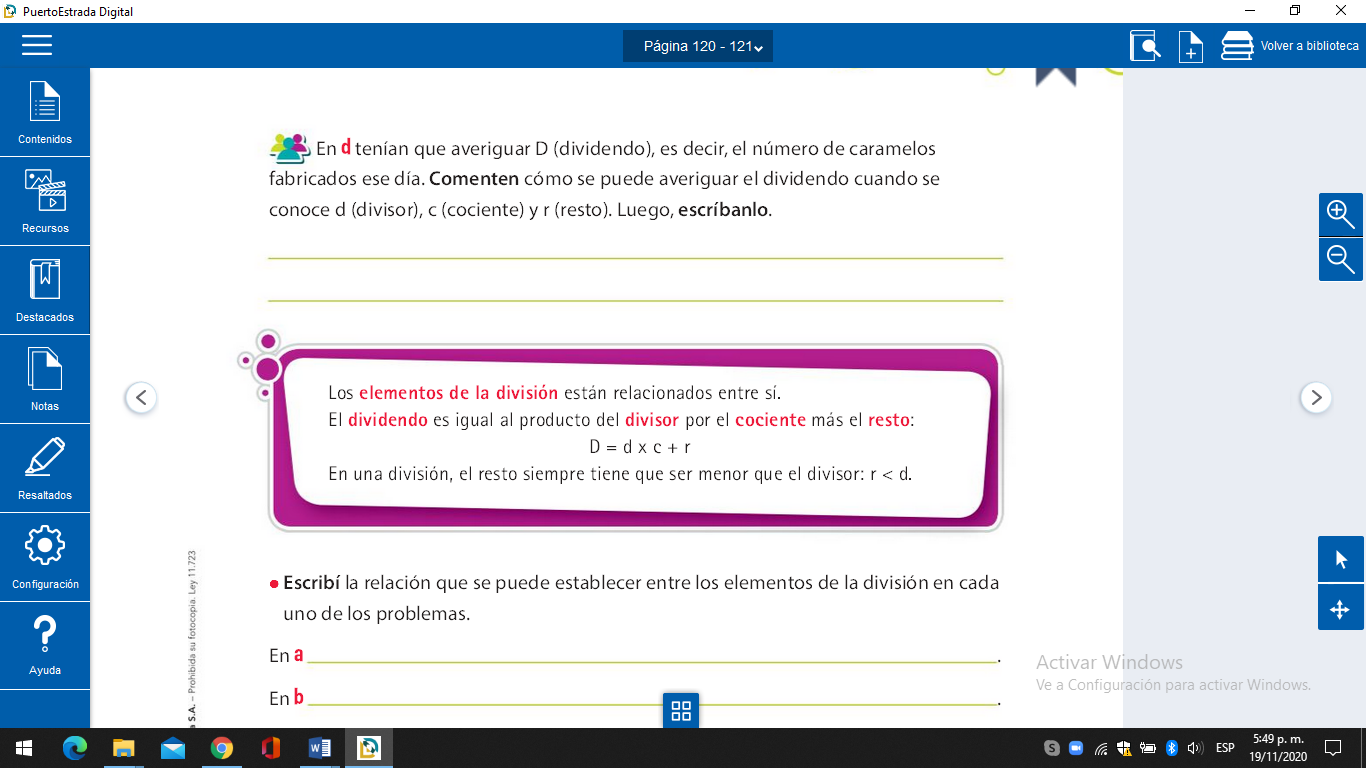 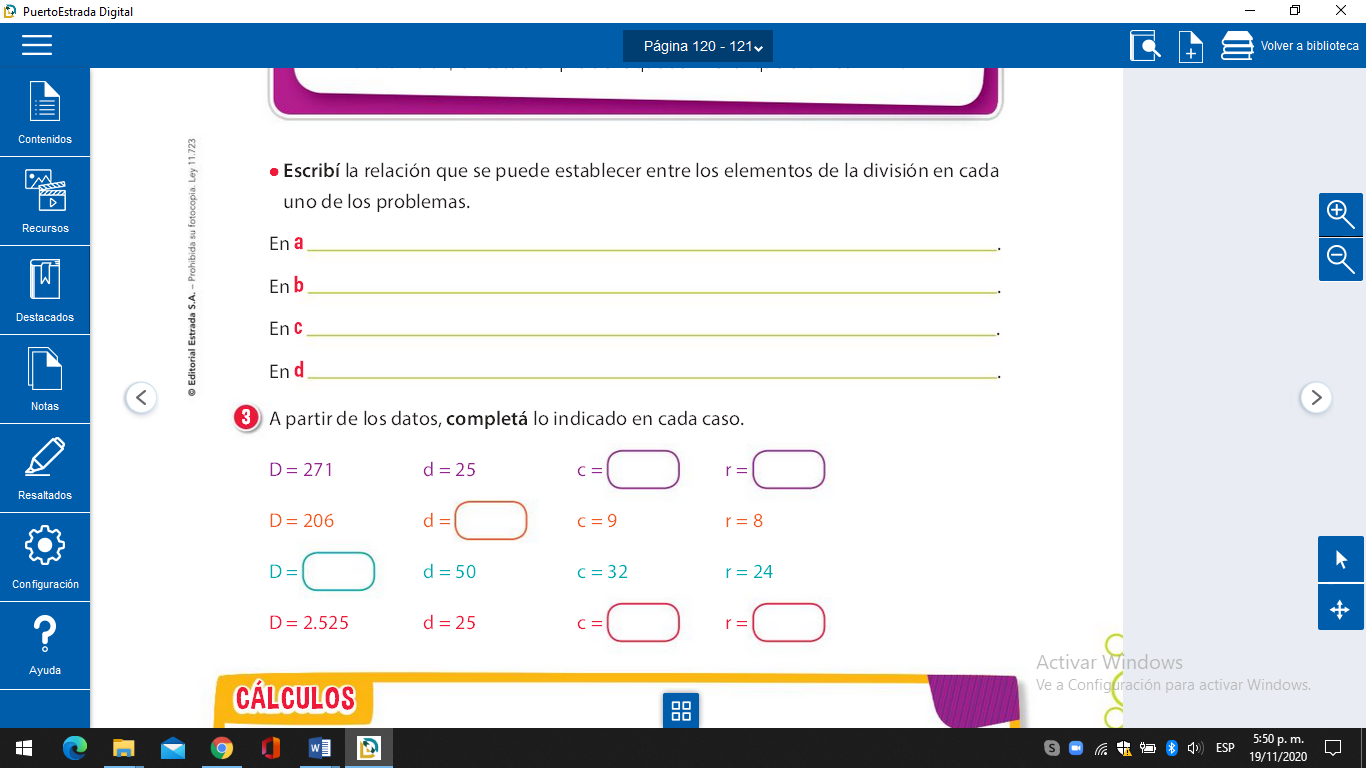 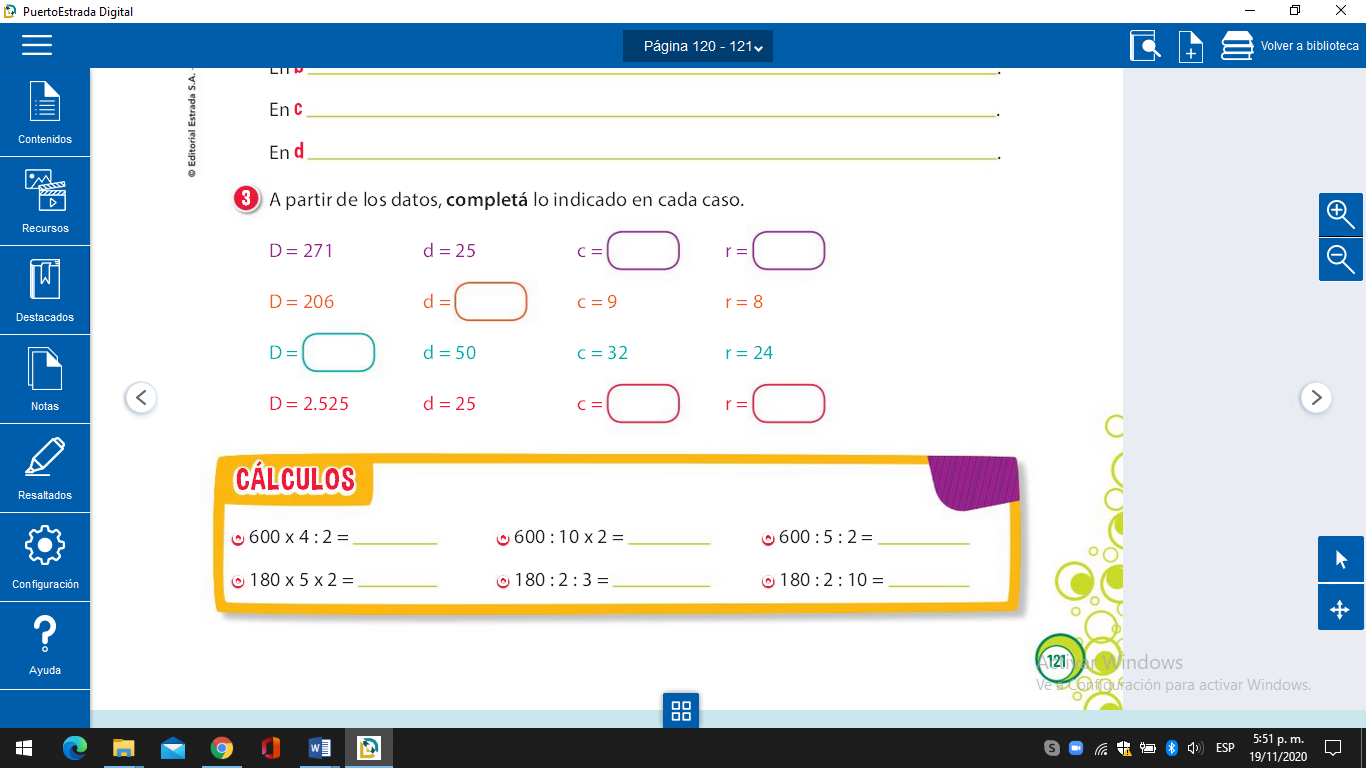 Clase 5: Hoy terminamos con los procesos de la división, trabajando con la página 122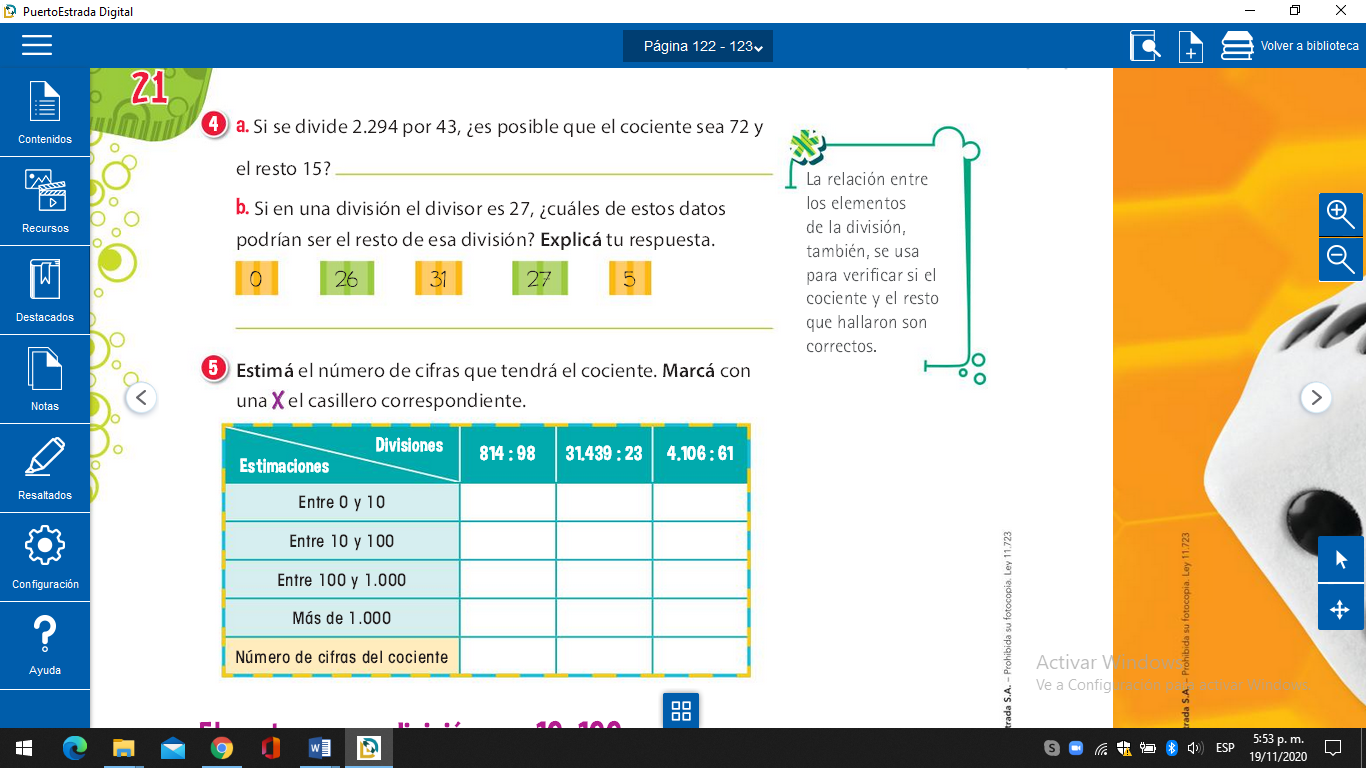 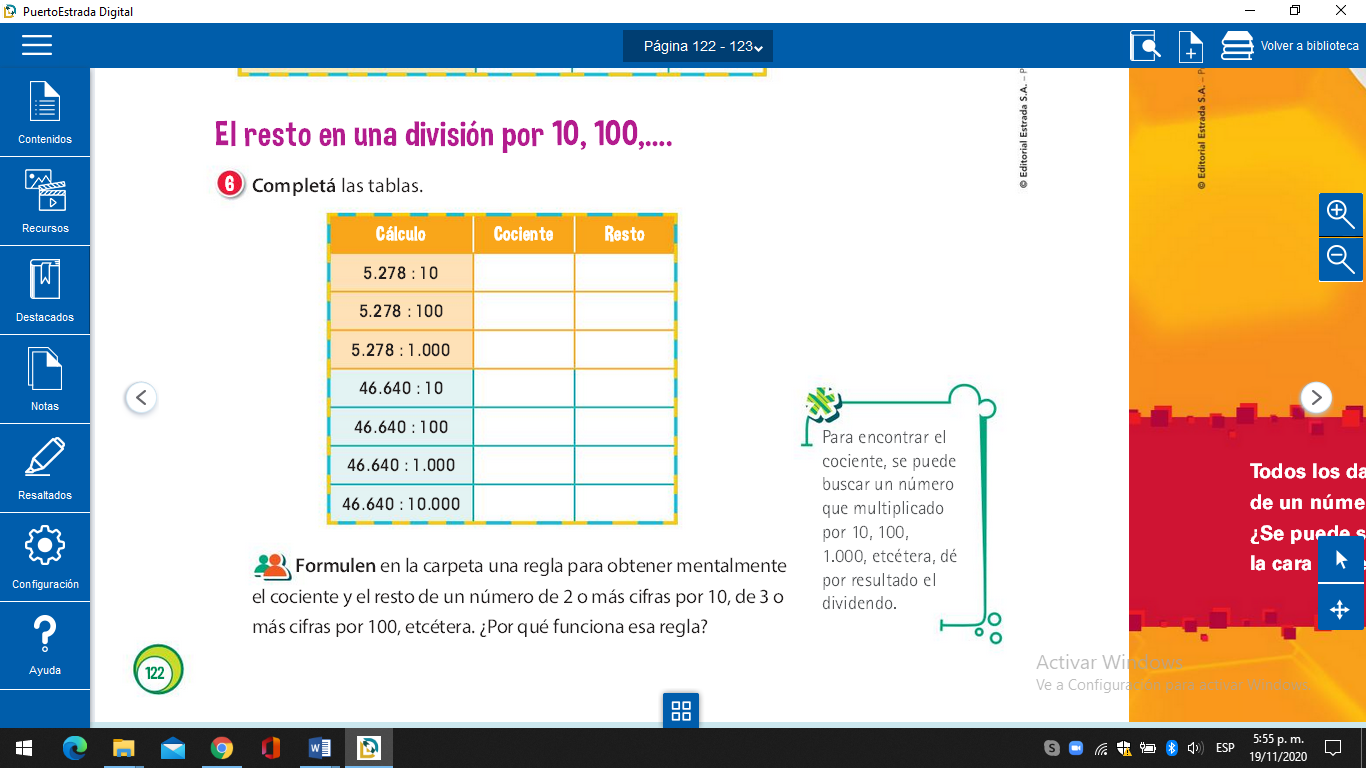 Clase 6: Reforzamos lo aprendido trabajando con la ficha 21 de ambas carillas